Váhom   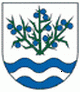 Materiál č. 4 na 2. zasadnutie Obecného zastupiteľstva v Trnovci nad Váhom dňa 26. 1. 2015K bodu programu 5„Zásady odmeňovania poslancov Obecného zastupiteľstva v Trnovci nad Váhom“Predkladá starosta obce 1. Dôvodová správaPredkladá Ing. Július Rábek, starosta obceDôvodová správa k materiálu č. 4 na 2. zasadnutie OZOdmeňovací poriadok Obce Trnovec nad Váhom bol schválený dňa ............ Vzhľadom na legislatívne zmeny v zákone č. 369/1990 o obecnom zriadení v znení neskorších predpisov v súlade s § 11 ods. 4 písm. k) tohto zákona boli vypracované nové „Zásady odmeňovania poslancov Obecného zastupiteľstva v Trnovci nad Váhom“.Návrh Zásad odmeňovania je prílohou tohto materiálu.